..............................................							................................................Lire pour comprendre et agirEcris ton prénom et ton nom au stylo bleu en haut à droite de la feuille.Souligne ton nom en vert.Complète la date d’aujourd’hui au stylo noir: ......../......../..........Dans le cadre ci-dessous, écris le prénom de 3 élèves de ta classe au stylo bleu. Entoure le deuxième prénom que tu viens d’écrire. Barre le dernier prénom que tu viens d’écrire.Repasse le toit de la maison en rouge. Colorie les murs en jaune, la cheminée en noir et la porte en bleu. Ajoute une fleur rouge devant la maison.Mamadou a fait ce qui était demandé par le maître, mais son travail est dans le désordre. Relie la consigne à la réponse qui convient :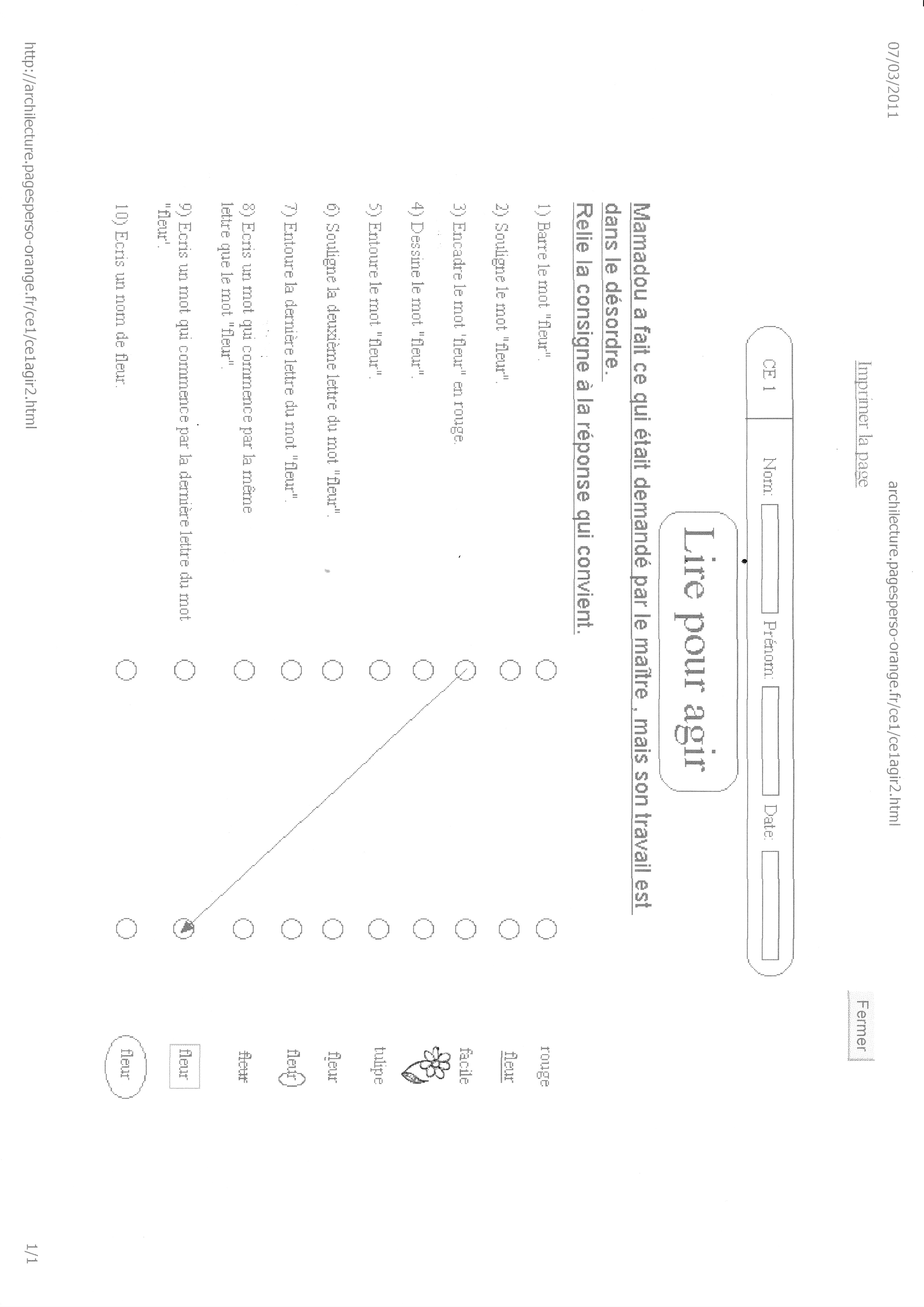 